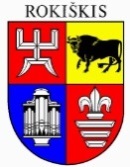 ROKIŠKIO RAJONO SAVIVALDYBĖS TARYBASPRENDIMAS DĖL LAIKINO ATOKVĖPIO PASLAUGOS VAIKAMS SU NEGALIA, SUAUGUSIEMS ASMENIMS SU NEGALIA IR SENYVO AMŽIAUS ASMENIMS TEIKIMO IR ORGANIZAVIMO ROKIŠKIO RAJONO SAVIVALDYBĖJE TVARKOS APRAŠO PATVIRTINIMO2020 m. rugsėjo 25 d. Nr. TS-RokiškisVadovaudamasi Lietuvos Respublikos vietos savivaldos įstatymo 16 straipsnio 2 dalies 6 punktu, Lietuvos Respublikos socialinių paslaugų įstatymo 13 straipsnio 1 ir 4 dalimis,  Lietuvos Respublikos socialinės apsaugos ir darbo ministro 2020 m. gegužės 25 d. įsakymu Nr. A1-444 „Dėl Laikino atokvėpio paslaugos vaikams su negalia, suaugusiems asmenims su negalia ir senyvo amžiaus asmenims teikimo ir organizavimo tvarkos aprašo patvirtinimo“, Rokiškio rajono savivaldybės taryba n u s p r e n d ž i a:Patvirtinti laikino atokvėpio paslaugos vaikams su negalia, suaugusiems asmenims su negalia ir senyvo amžiaus asmenims teikimo ir organizavimo Rokiškio rajono savivaldybėje  tvarkos aprašą (pridedama). Sprendimas per vieną mėnesį gali būti skundžiamas Regionų apygardos administraciniam teismui, skundą (prašymą) paduodant bet kuriuose šio teismo rūmuose, Lietuvos Respublikos administracinių bylų teisenos įstatymo nustatyta tvarka. Savivaldybės meras				Ramūnas GodeliauskasDalia ZibolienėPATVIRTINTA Rokiškio rajono savivaldybės tarybos2020 m. rugsėjo 25 d. sprendimu Nr. TS- LAIKINO ATOKVĖPIO PASLAUGOS VAIKAMS SU NEGALIA, SUAUGUSIEMS ASMENIMS SU NEGALIA IR SENYVO AMŽIAUS ASMENIMS TEIKIMO IR ORGANIZAVIMO ROKIŠKIO RAJONO SAVIVALDYBĖJE TVARKOS APRAŠASI SKYRIUSBENDROSIOS NUOSTATOS1. Laikino atokvėpio paslaugos vaikams su negalia, suaugusiems asmenims su negalia ir senyvo amžiaus asmenims teikimo ir organizavimo Rokiškio rajono savivaldybėje (toliau – Savivaldybė) tvarkos aprašas (toliau – Aprašas) apibrėžia laikino atokvėpio paslaugos teikimo tvarką, būdus ir trukmę, gavėjus, laikino atokvėpio paslaugą teikiančius subjektus, laikino atokvėpio paslaugos nustatymo tvarką, jos teikimo terminus ir prioritetus, taip pat prašymų ir dokumentų laikino atokvėpio paslaugai gauti pateikimo tvarką.2. Apraše vartojamos sąvokos:2.1. Laikino atokvėpio paslauga – trumpalaikės specialiosios socialinės paslaugos (socialinės priežiūros ir (arba) socialinės globos), teikiamos vaikams su negalia, suaugusiems asmenims su negalia ir (ar) senyvo amžiaus asmenims (toliau – Tikslinė grupė), kuriuos namuose augina, prižiūri ir (ar) globoja (rūpina) kartu gyvenantys šeimos nariai, artimieji, laikinai dėl tam tikrų priežasčių negalintys jais pasirūpinti;2.2. Laikino atokvėpio paslaugos teikėjas – socialinių paslaugų įstaiga, kaip ji apibrėžta Lietuvos Respublikos socialinių paslaugų įstatyme, teikianti laikino atokvėpio paslaugą;2.3. Tikslinės grupės artimieji – šeimos nariai, artimieji, kurie namuose gyvena kartu su Tikslinės grupės asmeniu ir jį augina, prižiūri ir (ar) globoja (rūpina).2.4. kitos Apraše vartojamos sąvokos suprantamos taip, kaip jos apibrėžtos Lietuvos Respublikos neįgaliųjų socialinės integracijos įstatyme, Socialinių paslaugų ir kituose teisės aktuose. 3. Laikino atokvėpio paslaugos gavėjas – Rokiškio rajono savivaldybėje gyvenamąją vietą deklaravęs Tikslinės grupės asmuo, kuriam teikiamos specialiosios socialinės paslaugos (socialinės priežiūros ir (arba) socialinės globos paslaugos) ir kuriam reikalinga nuolatinė priežiūra arba slauga: 3.1. vaikas iki 18 metų, kuriam Lietuvos Respublikos neįgaliųjų socialinės integracijos įstatymo nustatyta tvarka nustatytas neįgalumo lygis ir specialusis nuolatinės slaugos poreikis arba specialusis nuolatinės priežiūros (pagalbos) poreikis;3.2. suaugęs asmuo, kuriam Neįgaliųjų socialinės integracijos įstatymo nustatyta tvarka nustatytas ne didesnis nei 55 proc. darbingumo lygis arba didelių ar vidutinių specialiųjų poreikių lygis ir specialusis nuolatinės slaugos poreikis arba specialusis nuolatinės priežiūros (pagalbos) poreikis. II SKYRIUSLAIKINO ATOKVĖPIO PASLAUGOS TEIKIMO BŪDAI IR TRUKMĖ4. Laikino atokvėpio paslauga, priklausomai nuo poreikio, gali būti organizuojama kaip socialinė priežiūra ir (arba) socialinė globa ir teikiama asmens namuose ir (arba) socialinių paslaugų įstaigoje:4.1. socialinei priežiūrai priskiriama laikino atokvėpio paslauga organizuojama teikiant pagalbą į namus. Laikino atokvėpio paslauga, organizuojama teikiant pagalbą į namus, teikiama nuo 1 iki 10 valandų per savaitę, paslaugos teikimo periodiškumas – iki 2 kartų per savaitę. Bendra laikino atokvėpio paslaugos, organizuojamos teikiant pagalbą į namus, teikimo trukmė – iki 208 valandų per metus;4.2. laikino atokvėpio paslauga, organizuojant dienos socialinę globą, teikiama nuo 3 valandų iki 5 dienų per savaitę institucijoje ir nuo 2 iki 10 valandų per parą asmens namuose, paslaugos teikimo periodiškumas – iki 2 kartų per savaitę. Bendra laikino atokvėpio paslaugos, organizuojant dienos socialinę globą, teikimo trukmė – iki 288 valandų per metus;4.3. laikino atokvėpio paslauga, organizuojant trumpalaikę socialinę globą, teikiama nuo 12 iki 24 valandų per parą. Nepertraukiamo paslaugos teikimo trukmė – iki 14 parų per metus. Bendra laikino atokvėpio paslaugos, organizuojant trumpalaikę socialinę globą, teikimo trukmė – iki 336 valandų per metus.5. Bendra laikino atokvėpio paslaugos (organizuojant Aprašo 4.1-4.3 punktuose numatytas specialiąsias socialines paslaugas) teikimo trukmė – iki 720 valandų per metus.6. Atsižvelgiant į Tikslinės grupės artimųjų poreikius, laikino atokvėpio paslaugos, organizuojant skirtingas specialiąsias socialines paslaugas, teikimo laikas gali būti koreguojamas  Savivaldybės administracijos nustatyta tvarka. Nepanaudotas vienos paslaugos teikimo valandos gali būti naudojamos kitoms paslaugoms teikti, bet bendra laikino atokvėpio paslaugos teikimo trukmė per metus negali viršyti Aprašo 5 punkte nurodyto valandų skaičiaus.7. Išimtiniais atvejais, esant krizinei situacijai (pvz., dėl artimojo netekties, skyrybų, sveikatos problemų ir pan.), laikino atokvėpio paslauga, organizuojant trumpalaikę socialinę globą, nepertraukiamai gali būti teikiama iki 90 parų.8. Tarp laikino atokvėpio paslaugos, teikiant pagalbos į namus paslaugas ir dienos arba trumpalaikės socialinės globos paslaugų teikimo turi būti ne trumpesnė nei 14 dienų pertrauka, išskyrus atvejus, kai Tikslinės grupės asmuo nuolat gauna dienos socialinę globą. Ši išimtis taikoma tais atvejais, kai asmenims, nuolat gaunantiems dienos socialinę globą, planuojama teikti laikino atokvėpio paslaugą, organizuojant trumpalaikę socialinę globą.III SKYRIUSPRAŠYMŲ IR DOKUMENTŲ PATEIKIMAS, JŲ NAGRINĖJIMAS, PASLAUGOS POREIKIO NUSTATYMAS 9. Prašymą laikino atokvėpio paslaugai gauti gali pateikti:9.1. asmuo (vienas iš suaugusių šeimos narių) ar jo globėjas, rūpintojas;9.2. vadovaudamasis Socialinių paslaugų įstatymo 15 straipsnio 3 dalimi, artimasis, nurodydamas priežastį, dėl kurios negali kreiptis vienas iš suaugusių šeimos narių;9.3. vadovaudamasis Socialinių paslaugų įstatymo 15 straipsnio 3 dalimi, laikino atokvėpio paslaugos teikėjas, į kurį dėl laikino atokvėpio paslaugos gavimo kreipėsi Tikslinės grupės artimieji.10. Asmenys, nurodyti Aprašo 9 punkte, dėl laikino atokvėpio paslaugos gavimo su raštišku prašymu (toliau – Prašymas) tiesiogiai arba paštu kreipiasi į Tikslinės grupės asmens   gyvenamosios vietos seniūnijos socialinio darbo organizatorius, o gaunantys socialines paslaugas Rokiškio socialinės paramos centre (toliau – Centras) – į Centro socialinius darbuotojus. Prašymas turi būti pateiktas užpildžius prašymo-paraiškos socialinėms paslaugoms gauti SP-8 formą, patvirtintą Lietuvos Respublikos socialinės apsaugos ir darbo ministro. Dėl prašymo priedų užpildymo ir reikalingų dokumentų pateikimo asmenį (vieną iš suaugusių šeimos narių) ar jo globėją, rūpintoją, ar kartu gyvenantį ir asmenį prižiūrintį artimąjį konsultuoja seniūnijų socialinio darbo organizatoriai, Centro socialiniai darbuotojai, nustatantys asmens (šeimos) socialinių paslaugų poreikį.11. Jei laikino atokvėpio paslaugos teikimo pasiūla savivaldybėje nepakankama ir dėl to savivaldybė negali užtikrinti laikino atokvėpio paslaugos teikimo visiems besikreipiantiesiems, laikantis Laikino atokvėpio paslaugos vaikams su negalia, suaugusiems asmenims su negalia ir senyvo amžiaus asmenims teikimo ir organizavimo tvarkos apraše, patvirtintame Lietuvos Respublikos socialinės apsaugos ir darbo ministro 2020 m. gegužės 25 d. įsakymu Nr. A1-444, numatytų prioritetų. Nesant prioritetų arba jei jų skaičius vienodas, eiliškumas nustatomas pagal prašymo gavimo datą ir registracijos numerį.12. Aprašo 9.1 ir 9.2 papunkčiuose nurodyti asmenys, teikdami prašymą gauti laikino atokvėpio paslaugą, gyvenamosios vietos seniūnijai, gaunantys paslaugas – Centrui, pateikia šiuos dokumentus ar jų patvirtintas kopijas:12.1. Tikslinės grupės asmens ir laikino atokvėpio paslaugos naudos gavėjo (vieno iš Tikslinės grupės artimųjų) asmens tapatybę patvirtinantį dokumentą;12.2. Neįgalumo ir darbingumo nustatymo tarnybos prie Socialinės apsaugos ir darbo ministerijos išduotą Neįgalumo lygio pažymą ar Darbingumo lygio pažymos kopiją;12.3. įprastinę laisvos formos Tikslinės grupės asmens dienotvarkę, kurioje turi būti aprašytos jo įprastos dienos veiklos ir nurodytas jų laikas (valandos);12.4. dokumentus, pagrindžiančius prioriteto (-ų) nustatymą.13. Aprašo 9.3 papunktyje nurodyti asmenys, pateikdami prašymą gauti laikino atokvėpio paslaugą, Aprašo 12 punkte nurodytų dokumentų neteikia. Dėl šių dokumentų pateikimo Tikslinės grupės artimąjį – vieną iš suaugusių šeimos narių ar Tikslinės grupės asmens globėją (rūpintoją) konsultuoja socialinio darbo organizatoriai ar socialiniai darbuotojai, nustatantys asmens (šeimos) socialinių paslaugų poreikį. 14. Laikino atokvėpio paslaugos poreikį per 10 kalendorinių dienų nuo prašymo gavimo datos nustato: Rokiškio rajono savivaldybės administracijos seniūnijų socialinio darbo organizatoriai (jų seniūnijos teritorijoje gyvenantiems Tikslinės grupės asmenims), Centro socialiniai darbuotojai (Tikslinės grupės asmenims šioje įstaigoje gaunantiems kitas socialines paslaugas), vadovaudamiesi Socialinių paslaugų įstatymo 16 straipsniu, Lietuvos Respublikos socialinės apsaugos ir darbo ministro tvirtinamu Asmens (šeimos) socialinių paslaugų poreikio nustatymo ir skyrimo tvarkos aprašu, Rokiškio rajono savivaldybės socialinių paslaugų organizavimo ir teikimo tvarkos aprašu. Nustačius atokvėpio paslaugos poreikį, suformuota asmens byla pateikiama Savivaldybės administracijos Socialinės paramos ir sveikatos skyriui (toliau – Skyrius). Skyriaus atsakingi specialistai, seniūnijų socialinio darbo organizatoriai, Centro socialiniai darbuotojai poreikiui nustatyti reikiamą informaciją apie asmens pajamas, deklaruotą gyvenamąją vietą, darbingumo lygį ir kitus reikalingus dokumentus gauna pasinaudodami informacine sistema PARAMA ir Socialinės paramos šeimai sistema (SPIS). 15. Tikslinės grupės asmens (šeimos), gyvenančio (-ios) kitame rajone, socialinių paslaugų poreikį įvertina tos savivaldybės socialiniai darbuotojai ir sprendimą skirti paslaugas priima tos savivaldybės administracijos įgaliotas asmuo. 16. Sprendimas skirti laikino atokvėpio paslaugą (toliau – Sprendimas) priimamas ne vėliau kaip per 10 kalendorinių dienų nuo parengtų asmens laikino atokvėpio paslaugos poreikio vertinimo išvadų pateikimo savivaldybės Skyriui dienos ir galioja 24 mėnesius nuo Sprendimo priėmimo. Kiekvieną kitą kartą, kai kreipiamasi dėl laikino atokvėpio paslaugos gavimo per 24 mėnesių laikotarpį, ši paslauga teikiama vadovaujantis priimtu galiojančiu Sprendimu.17. Sprendimą dėl laikino atokvėpio paslaugos skyrimo, jos teikimo sustabdyti ir (ar) nutraukimo svarsto Savivaldybės administracijos direktoriaus įsakymu sudaryta Socialinių paslaugų poreikio nustatymo ir skyrimo komisija (toliau – Komisija). Sprendimą (SP-9 forma, patvirtinta Lietuvos Respublikos socialinės apsaugos ir darbo ministro 2005 m. birželio 27 d. įsakymu Nr. A1-183 „Dėl kai kurių socialinei paramai gauti reikalingų formų patvirtinimo“) priima Savivaldybės administracijos direktoriaus įgaliotas Skyriaus vedėjas (toliau – Skyriaus vedėjas), atsižvelgdamas į Komisijos išvadas. Apie socialinių paslaugų nutraukimą paslaugas teikiančios įstaigos informuoja Skyrių. Jei asmeniui, gaunančiam laikino atokvėpio paslaugas, reikia keisti paslaugų rūšį, šios paslaugas teikiančios įstaigos vadovas dėl laikino atokvėpio paslaugų nutraukimo ir kitos rūšies paslaugų skyrimo su dokumentais, pagrindžiančiais paslaugos nutraukimą ar kitos skyrimą, kreipiasi į Skyrių. Nutraukus paslaugų teikimą arba keičiant paslaugos rūšį paslaugas teikianti įstaiga informuoja Skyrių apie suteiktos paslaugos rūšį ir trukmę valandomis.18. Skyriaus specialistai, seniūnijų socialinio darbo organizatoriai, Centro socialiniai darbuotojai teikia informaciją Tikslinės grupės artimuosius apie galimus laikino atokvėpio paslaugos teikėjus (nurodo, kur galima rasti tokią informaciją ir (ar) pateikia laikino atokvėpio paslaugos teikėjų sąrašą, kuriame nurodomas laikino atokvėpio paslaugos teikėjo pavadinimas, veiklos adresas ir kontaktinis telefono ryšio numeris bei elektroninio pašto adresas). Skyrius Savivaldybės savo interneto svetainėje skelbia ir nuolat atnaujina informaciją apie laikino atokvėpio paslaugos teikėjus, veikiančius Savivaldybės teritorijoje (nurodomas juridinio asmens pavadinimas, veiklos adresas, telefono ryšio numeris ir elektroninio pašto adresas pasiteirauti).19. Skyrius raštu informuoja Tikslinės grupės artimuosius apie priimtą Sprendimą per 5 darbo dienas nuo jo priėmimo dienos, pateikiant jo kopiją. Jeigu priimamas Sprendimas, suaugę Tikslinės grupės artimieji su juo supažindinami pasirašytinai. Laikino atokvėpio paslauga nepradedama teikti tol, kol Tikslinės grupės artimieji nėra pasirašę, kad susipažino su priimtu Sprendimu. Tikslinės grupės artimasis, kurio Prašymas atmestas, apie tai informuojamas raštu, nurodant Prašymo atmetimo motyvus ir apskundimo tvarką.20. Išskirtiniais atvejais, esant krizinei situacijai (pvz.: Tikslinės grupės artimojo netektis, skyrybos, sveikatos problemos ir pan.), Sprendimas gali būti priimamas nepildant socialinių paslaugų poreikio vertinimo. Sprendimą priima Skyriaus vedėjas. Ištikus šiame punkte nurodytai krizei, laikino atokvėpio paslaugą gali pradėti teikti ir laikino atokvėpio paslaugos teikėjai, su kuriais Savivaldybė bendradarbiauja teikiant laikino atokvėpio paslaugą. Jei laikino atokvėpio paslauga pradedama teikti šiame punkte nustatytais išskirtiniais atvejais, socialinių paslaugų poreikis turi būti nustatytas suteikus (arba jau teikiant) socialines paslaugas per 2 darbo dienas nuo laikino atokvėpio paslaugos teikimo pradžios. 21. Kriziniais atvejais Tikslinės grupės asmuo arba Tikslinės grupės artimieji dėl laikino atokvėpio paslaugų kreipiasi tiesiogiai į paslaugos teikėją Savivaldybėje arba į Tikslinės grupės asmens gyvenamosios vietos seniūniją. 22. Kriziniais atvejais, pradėjus teikti laikino atokvėpio paslaugas be Sprendimo, paslaugas teikianti įstaiga per 3 darbo dienas raštu informuoja Skyrių apie teikiamas paslaugas, nurodydama šio sprendimo priežastis ir pateikdama pagrindžiančių dokumentų kopijas. IV SKYRIUSLAIKINO ATOKVĖPIO PASLAUGOS TEIKIMAS 23. Prieš pradedant teikti laikino atokvėpio paslaugas, paslaugą teiksianti įstaiga ir gavėjas sudaro sutartį, kurioje numatoma paslaugos gavėjų ir paslaugos teikėjų teisės ir pareigos. 24. Paslaugos teikėjui Tikslinės grupės artimieji suteikia visą paslaugos teikimui reikalingą informaciją apie asmenį, jo sveikatos būklę, vartojamus medikamentus, savarankiškumą, charakterio bruožus, elgesio ypatumus sąlygotus negalios ar patirtų fizinių ir/ar emocinių traumų. 25. Paslaugos teikėjas užtikrina, kad asmenį prižiūrintiems šeimos nariams, tėvams, globėjams būtų pateikta išsami ir suprantama informacija apie teikiamą paslaugą ir vykdomas veiklas.26. Jei laikino atokvėpio paslauga teikiama Tikslinės grupės asmens namuose, Tikslinės grupės artimieji apmoka maisto, higienos priemonių, įstaigų lankymo, kitų paslaugų išlaidas, reikalingas Tikslinės grupės asmens poreikiams tenkinti iš paslaugos gavėjo ar artimųjų lėšų arba Tikslinės grupės asmens poreikiams tenkinti suteikia visas būtinas priemones, maistą ir pan. Tikslinės grupės artimieji apie būtinas priemones, maitinimosi ypatumus informuoja prieš pradedant teikti paslaugas.  Jei išlaidos padengtos iš Tikslinės grupės asmens ar Tikslinės grupės artimųjų lėšų, Paslaugos teikėjas Skyriui ir Tikslinės grupės artimiesiems pateikia išlaidas pagrindžiančius dokumentus.27. Socialiniam darbuotojui įvertinus, kad nėra galimybės užtikrinti paslaugų teikimo reikalavimų asmens namuose, laikino atokvėpio paslaugą Tikslinės grupės asmeniui siūloma teikti socialinių paslaugų įstaigoje (toliau – Įstaiga).   28. Jei laikino atokvėpio paslauga teikiama Įstaigoje, patalpos, kuriose teikiama laikino atokvėpio paslauga, turi atitikti Socialinės globos normų aprašo, tvirtinamo Lietuvos Respublikos socialinės apsaugos ir darbo ministro įsakymu, reikalavimus. Prieš pradedant naudotis laikino atokvėpio paslauga, Tikslinės grupės asmeniui ir Tikslinės grupės artimiesiems sudaromos sąlygos apsilankyti Įstaigoje, susipažinti su aplinka, teikiamomis paslaugomis, vykdomomis veiklomis.29. Paslaugos teikėjas turi užtikrinti, kad Tikslinės grupės asmuo nebūtų paliekamas be priežiūros. 30. Asmenų, galinčių gauti Įstaigoje vietų skaičių nustato Įstaigos savininko teises įgyvendinanti institucija. V SKYRIUSMOKĖJIMAS UŽ LAIKINO ATOKVĖPIO PASLAUGĄ31. Teikiant laikino atokvėpio paslaugą vadovaujamasi Savivaldybės patvirtintomis pagalbos į namus, dienos socialinės globos, teikiamos asmens namuose, bei trumpalaikės socialinės globos paslaugų kainomis. Ne Savivaldybei pavaldžiose įstaigose laikino atokvėpio paslaugos teikimo kainą nustato jos teikėjas.32. Tikslinės grupės asmenų mokėjimo už laikino atokvėpio paslaugą dydis ir tvarka nustatomi, vadovaujantis Socialinių paslaugų įstatymo VII skirsnio nuostatomis, Mokėjimo už socialines paslaugas tvarkos aprašu, tvirtinamu Rokiškio rajono savivaldybės tarybos sprendimu. Asmens, kuriam skirta laikino atokvėpio paslauga (trumpalaikė socialinė globa), finansines galimybes mokėti už teikiamą paslaugą vertina ir konkretų mokėjimo dydį pinigine išraiška nustato Skyriaus ir (arba) Centro darbuotojai.VI SKYRIUSASMENS DUOMENŲ TVARKYMAS PRIIMANT PRAŠYMUS33. Asmens duomenų tvarkymo tikslas – nustatyti asmens tapatybę ir gauti papildomą informaciją, reikalingą Prašymui  Savivaldybės administracijoje priimti.34. Priimant Prašymus, asmens duomenys tvarkomi vadovaujantis Lietuvos Respublikos asmens duomenų teisinės apsaugos įstatymu, Europos Parlamento ir Tarybos reglamentu (ES) 2016/679 dėl fizinių asmenų apsaugos tvarkant asmens duomenis ir dėl laisvo tokių duomenų judėjimo ir kuriuo panaikinama Direktyva 95/46/EB (Bendrasis duomenų apsaugos reglamentas) ir jo įgyvendinamaisiais teisės aktais ir Rokiškio rajono savivaldybės administracijos direktoriaus tvirtinamomis Asmens duomenų tvarkymo Rokiškio rajono savivaldybės administracijoje taisyklėmis. 35. Priimantys Prašymus, pasirašytinai įsipareigoja saugoti asmens duomenis, kurie jam tapo žinomi priimant Prašymus.36. Priimant Prašymus, tvarkyti asmens duomenis yra būtina, kad būtų Savivaldybės administracijai taikoma teisinė prievolė. Prievolė numatyta Lietuvos Respublikos vietos savivaldos įstatyme ir detalizuojama šiame Apraše. VII SKYRIUSBAIGIAMOSIOS NUOSTATOS37. Dokumentai (įskaitant dokumentus, kuriuose yra asmens duomenų) saugomi Lietuvos Respublikos dokumentų ir archyvų įstatymo nustatyta tvarka Lietuvos vyriausiojo archyvaro nustatytais terminais. Duomenų subjektų teisės įgyvendinamos Reglamento (ES) 2016/679 ir duomenų valdytojo, į kurį kreipiamasi, nustatyta tvarka.38. Ginčai dėl socialinių paslaugų organizavimo ir mokėjimo už socialines paslaugas  priimtų sprendimų nagrinėjami Lietuvos Respublikos administracinių bylų teisenos įstatymo nustatyta tvarka.39. Šis Aprašas gali būti keičiamas ar panaikinamas Savivaldybės tarybos sprendimu.